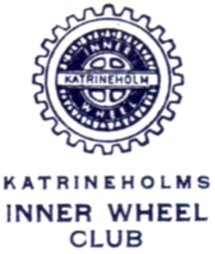 Dagordning för årsmötet i Katrineholms Inner Wheel clubDen 9 september 2019 på Jättorp, Katrineholms golfklubb1.	Mötet öppnas2.	Val av ordförande för mötet3.	Val av sekreterare för mötet4.	Val av 2 protokolljusterare5.	Årsmötets behöriga utlysande6.	Godkännande av dagordningen7.	Godkännande av årsberättelsen för verksamhetsåret 2018-20198.	Godkännande av resultat - och balansräkning för 2018-20199.	Revisionsberättelsen för verksamhetsåret 2018-201910.	Frågan om ansvarsfrihet för styrelsen för verksamhetsåret 2018-201911.	Årsavgift för verksamhetsåret 2020-202112	Beslut om bidrag till olika hjälpprojekt13	Övriga ärenden14	Mötet avslutas